KUPNÍ SMLOUVA(dále jen Smlouva) uzavřená dle ust. 5 2079 a násl. zák. č. 89/2012 Sb. občanský zákoník, ve znění pozdějších předpisů, mezi smluvními stranami:Kupující:Název:	Základní škola a mateřská škola K Dolům v Praze 12Sídlo:	U Domu služeb 29/2, 143 OO Praha 4 - ModřanyIČO:	60437073Bankovní spojení.	2015340111/6000Zastoupení:	Mgr. Bc. Běla Outratová, reditel@zskdolum.cz(dále jen „Kupující”)a(dále jen „Prodávající”)(společně také jako „Smluvní strany”)1. Úvodní ustanovení — vymezení pojmů1.1. Tato Smlouva se uzavírá na základě výsledku souvisejícího výběrového řízení na veřejnou zakázku vedenou pod názvem „Vybavení odborných učeben ZŠ K Dolům”.1.2. Všechny podmínky uvedené ve výběrovém řízení (Výzva, zadávací dokumentace včetně všech příloh aj.) veřejné zakázky jakož i údaje v nabídce účastníka jsou platné pro plnění zakázky i když nejsou výslovně uvedeny v této Smlouvě.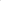 2. Předmět smlouvy1. Předmětem plnění této smlouvy je dodávka stolních počítačů, přenosných počítačů, monitory, příslušenství a doplňky pro počítače.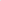 Softwarové vybavení musí být plně kompatibilní s operačními systémy Windows, které Kupující užívá a musí být v českém jazyce, popřípadě SW musí být vybaven systémem nápovědy v českém jazyce či nápovědy, který přesně uvede překlad a popis možností informačních, varovných či doporučujících hlášení softwaru uvedených v anglickém jazyce.Předmět smlouvy bude dodán nový, nerepasovaný, ani nijak používaný,Specifikace předmětu plnění a technické provedení, vybavení a parametry jsou uvedeny v závazné příloze č. 1 této Smlouvy.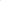 Součástí dodávky je také zaškolení personálu školy a dostupný systém školení v českém jazyce pro uživatele předmětu Smlouvy, popřípadě dle odst. 2.2. tohoto článku Smlouvy.Předmět této Smlouvy bude dodán v souladu s podmínkami výběrového řízení uvedeného v čl. 1 této Smlouvy, nabídkou dodavatele v rámci tohoto výběrového řízení.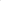 Prodávající se zavazuje dodat Kupujícímu předmět Smlouvy dle shora uvedeného a zavazuje se na Kupujícího převést vlastnictví k tomuto předmětu Smlouvy, popřípadě Kupujícímu poskytnout licenci k užívání SW. Kupující se zavazuje Prodávajícímu zaplatit sjednanou kupní cenu.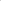 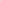 3. Doba a místo plněníProdávající se zavazuje dodat předmět Smlouvy následujícím způsobem: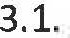 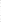 	Termín zahájení dodávky:	ode dne účinnosti této Smlouvy	Termín dokončení dodávky:	do 4 (čtyř) týdnů ode dne účinnosti této Smlouvy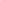 Termínem dokončení dodávky je den protokolárního předání a převzetí předmětu Smlouvy Kupujícím bez vad, včetně dokončení montáže, instalace, předvedení funkčnosti a zaškolení personálu školy dle této Smlouvy,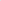 3.2.	Místem plnění jsou učebny č. 104 (přírodní vědy) a č. 202 (jazyková učebna) v budově zadavatele na adrese U Domu služeb 29/2, 143 OO Praha 4 — Modřany.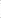 4. Předání a převzetí1. Prodávající předá Kupujícímu předmět Smlouvy řádně a včas bez vad dle termínů uvedených v čl. 3 této Smlouvy. Za řádné předání se považuje předání předmětu Smlouvy zejména podle čl. 2 této Smlouvy.Prodávající vyzve Kupujícího písemně (také e-mailem kontaktní osoby uvedené v záhlaví Smlouvy) k předání a převzetí předmětu Smlouvy nejpozději 5 dní před možným předáním a převzetím. Kupující na základě této výzvy stanoví termín skutečného předání a převzetí v sídle Kupujícího, který nesmí být delší než 5 pracovních dní ode dne doručení výzvy Prodávajícího. Předání musí proběhnout v pracovní den mezi 8 — 17 hodinou, výjimky jsou možné jen po dohodě obou smluvních stran.O předání a převzetí předmětu Smlouvy bude sepsán předávací protokol ve dvou vyhotoveních, který připraví Prodávající. Tento protokol je pak nedílnou součástí faktury.4,4. Kupující je oprávněn odepřít převzetí předmětu Smlouvy, jestliže tento neodpovídá technickým podmínkám a parametrům dle této Smlouvy, nebude Kupujícímu předvedena funkčnost předmětu Smlouvy nebo se při zkoušce funkčnosti objeví vady bránící užívání předmětu Smlouvy. Dále Kupující není povinen převzít předmět Smlouvy, jestliže Prodávající neseznámí Kupujícího s obsluhou a údržbou, nebo Prodávající neprovede zaškolení určeného počtu osob. Do doby předání a převzetí předmětu Smlouvy je Prodávající v prodlení a zavazuje se k odstranění vad a nedodělků zjištěných při předávání a převzetí.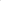 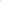 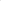 Po odstranění vad a nedodělků se Prodávající zavazuje oznámit Kupujícímu jejich odstranění a je povinen postupovat dle odst. 4.2. tohoto článku této Smlouvy,Do doby předání a převzetí předmětu Smlouvy nese Prodávající odpovědnost za škodu na předmětu Smlouvy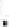 Kupující nabývá vlastnické právo okamžikem protokolárního převzetí.5. Kupní cena1.	Kupní cena dodávaného předmětu Smlouvy je na základě ujednání smluvní stran stanovena ve výši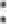 Kupní cena je stanovena jako celková cena a jako cena maximální, dle cenové nabídky Prodávajícího uvedené v jeho nabídce na realizaci veřejné zakázky uvedené výše.Kupní cena je uvedena na základě oceněného položkového rozpočtu (oceněné tabulky specifikace plnění), který je přílohou č. 1 této Smlouvy.V částce kupní ceny dle odst. 5.1 tohoto článku jsou zahrnuty veškeré související náklady Prodávajícího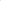 zahrnující zejména dopravu do místa plnění, náklady na montáž„ instalaci, uvedení do provozu, předvedení funkčnosti, seznámení s obsluhou a údržbou, zaškolení požadovaného počtu osob určených Kupujícím, a v neposlední řadě také po předání veškeré požadované dokumentace.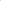 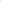 Součástí kupní ceny je zároveň poskytování záruky.Kupující nepřipouští překročení výše uvedené dohodnuté kupní ceny s výjimkou smluvené ceny v rozsahu hodnoty „včetně DPH” a „DPH”, pokud dojde ke změně daňových zákonů souvisejících s plněním předmětu této Smlouvy, tzn. výlučně změně sazby daně z přidané hodnoty, která by zasáhla do období realizace předmětu plnění. Tím není dotčeno ujednání čl. 5.2. této Smlouvy.6. Platební podmínky1.	Kupující neposkytuje zálohy.Úhrada kupní ceny proběhne v českých korunách na základě jednoho daňového dokladu (faktury) dokladu obsahujícího veškeré náležitosti daňového dokladu dle zákona č. 235/2004 Sb., o dani z přidané hodnoty, ve znění pozdějších předpisů a dle zákona č. 563/1991 Sb., o účetnictví, ve znění pozdějších předpisů.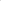 Faktura bude vždy obsahovat položkově specifikovaný předmět fakturace včetně uvedení jednotkových cen bez DPH, vyčíslené DPH a jednotkových cen s DPH. Dále bude součástí faktury celková cena bez DPH, vyčíslené DPH a celková cena s DPH.Nebude-li faktura obsahovat stanovené náležitosti nebo v ní nebudou správně uvedené údaje, je Kupující oprávněn vrátit ji ve lhůtě splatnosti Prodávajícímu s uvedením chybějících náležitostí nebo nesprávných údajů (výhrad). V takovém případě se ruší doba splatnosti této faktury. Námitky proti údajům uvedeným na faktuře může Kupující uplatnit do konce lhůty její splatnosti s tím, že ji odešle zpět Prodávajícímu s uvedením výhrad. V případě, že Prodávající výhrady bezodkladně jako neoprávněné s odůvodněním neodmítne, je povinen vystavit opravenou fakturu. Okamžikem doručení opravené faktury Kupujícímu běží nová lhůta splatnosti.Fakturu Prodávající zašle Kupujícímu po řádném předání a převzetí předmětu plnění na základě písemného předávacího protokolu, který je povinnou přílohou faktury.6,6 Kupující se zavazuje uhradit kupní cenu na základě daňového dokladu a cenu za služby dle této Smlouvy bezhotovostní platbou na účet Prodávajícího uvedený v označení smluvních stran. Lhůta splatnosti je 30 dní od doručení daňového dokladu Kupujícímu.6.7	Za okamžik uhrazení faktury se považuje datum, kdy byla předmětná částka odepsána z účtu Kupujícího.Odpovědnost za vady, záruky a reklamace7.1	Záruční doba ve smyslu ustanovení 5 2113 občanského zákoníku je stanovena v délce:60 měsíců na interaktivní tabule dle specifikace dodávek předmětu Smlouvy,24 měsíců na ostatní části předmětu Smlouvy.Záruční doba počne běžet ode dne následujícího po dni protokolárního předání a převzetí předmětu Smlouvy.Prodávající se zavazuje provádět opravy reklamovaných vad, které se na předmětu Smlouvy vyskytnou v záruční době ve smyslu poskytnuté záruky bezplatně po celou dobu běhu záruční doby, a to na základě požadavků (reklamací) Kupujícího a dle podmínek uvedených v čl. 2. této Smlouvy.Prodávající se zavazuje vykovávat opravy reklamovaných vad prostřednictvím odborně vyškolených osob. Prodávající se zavazuje k součinnosti také při nefunkčnosti software dodaného v rámci plnění této Smlouvy. Za vadu plnění se považuje také nefunkčnost či špatná funkčnost softwarového vybavení v rámci plnění této Smlouvy.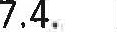  Kupující se zavazuje užívat předmět Smlouvy v souladu s účelem, ke kterému je určen a v souladu s návodem k použití a pokyny pro údržbu osobami k této činností vyškolenými.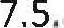 7.6 Kupující uplatní vady u Prodávajícího bezodkladně po jejich zjištění a oznámí tyto vady Prodávajícímu písemně, případně prostřednictvím elektronické komunikace pomocí e-mailu nebo telefonicky osobě určené Prodávajícím: tel.: 608 365 170, e-mail: slabv@itmarket.cz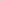 7.7.	Oznámení o reklamaci bude obsahovat popis vady a kontakt na odpovědnou osobu Kupujícího.7.8. Prodávající odstraní reklamované vady do 10 (deseti) pracovních dní v místě plnění dle této Smlouvy nebo na základě dohody smluvních stran v místě provozovny v případě vad, které nelze odstranit v místě plnění dle této Smlouvy. Případné náklady na dopravu nese Prodávající.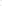 7.9 O doby od uplatnění reklamace zařízení až do odstranění vady a následného převzetí kupujícím se prodlužuje záruční doba, Smluvní strany se dále dohodly, že při výskytu tří poruch na zařízení v průběhu záruční doby, na které se vztahuje záruka, má kupující právo požadovat výměnu zařízení za nové. Při výměně zařízení počíná od jeho převzetí kupujícím běžet nová záruční doba.7.10, Kupující souhlasí s možností, že část předmětu Smlouvy může Prodávající plnit prostřednictvím poddodavatelů. Za tu část předmětu, jejíž plnění bude prováděno třetí osobou, nese Prodávající plnou odpovědnost, jako by ji zajišťoval vlastními prostředky.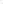 Prodávající se zavazuje, že poddodavatel bude po celou dobu provádění poddodávky v rámci plnění předmětu této Smlouvy splňovat požadavky stanovené zákonem. Prodávající je dáte povinen zabezpečit, že poddodavatel bude seznámen se skutečností, že své činnosti a poskytování příslušných služeb musí provádět v souladu se zněním této Smlouvy.Prodávající je oprávněn pověřit plněním části předmětu díla pouze ty poddodavatele, kterými prokazoval splnění části kvalifikace či které uvedl v rámci své nabídky v příslušném zadávacím řízení/výběrovém řízení pro veřejnou zakázku uvedenou v čl. 1 této Smlouvy. Změna poddodavatele, prostřednictvím kterého Prodávající prokazoval ve výběrovém řízení část kvalifikačních předpokladů, nebo které určil ve své nabídce, je možná ve výjimečných případech, a to pouze s písemným souhlasem Kupujícího.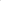 Kupující je oprávněn ze závažných důvodů vztahujících se k dodávce předmětu Smlouvy (např. z důvodu, že poddodavatel nesplňuje požadavky na kvalifikaci) odmítnout účast nového poddodavatele na realizaci plnění předmětu Smlouvy a dodavateli v takovém případě vzniká zákaz využít takového poddodavatele při realizaci předmětu Smlouvy.8. Smluvní pokuty1. V případě prodlení Prodávajícího s dodáním předmětu Smlouvy podle kupní smlouvy má kupující nárok na smluvní pokutu ve výši 1000,- Kč, a to za každý i započatý den prodlení s jeho dodávkou a uhrazením smluvní pokuty nezaniká nárok na náhradu případně vzniklé škody.V případě prodlení Prodávajícího s odstraněním reklamovaných vad, tj. porušení délky stanovené doby opravy dle ustanovení čl. 7 odst. 7.8. této Smlouvy, se Prodávající zavazuje zaplatit Kupujícímu smluvní pokutu ve výši 100,- Kč za každý i započatý den prodlení,Uplatněním smluvní pokuty Kupujícím vůči Prodávajícímu není dotčen nárok Kupujícího na úhradu vzniklé škody nebo ušlého zisku.Smluvní pokuty a smluvní úroky dle této Smlouvy jsou splatné dnem, kdy na ně oprávněné straně vznikne nárok. Výše smluvních úroků či smluvních pokut bude oznámena na základě výzvy k jejich zaplacení doručené povinné straně, včetně vyčíslení jejich požadované výše.Smluvní pokuty je Kupující oprávněn započíst proti svým, i nesplatným, závazkům vůči Prodávajícímu dle této Smlouvy.Smluvní strany se dohodly na vyloučení a neuplatnění 5 1881 odst. 1 občanského zákoníku,9. Ostatní ujednání1. Smluvní strany jsou povinny se vzájemně informovat o každé změně na jejich straně, která může mít vliv na plnění závazků vyplývajících z této Smlouvy,Smluvní strany jsou si povinny v souvislosti s předmětem plnění této Smlouvy poskytovat veškerou nezbytnou součinnost.Prodávající se zavazuje, že pokud mu Kupující v souvislosti s předmětem plnění dle této Smlouvy poskytne informace výslovně označené jako důvěrné, zabezpečí je vhodně před zneužitím.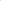 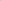 V případě zjištění skutečností majících podstatný vliv na provedení, předání a fakturování předmětu plnění, je každá ze stran povinna o této skutečnosti informovat neprodleně písemně druhou smluvní stranu, jakmile se o nich dozví. Případná změna Smlouvy z této skutečnosti plynoucí, bude provedena písemným dodatkem Smlouvy.Prodávající je povinen neprodleně oznámit Kupujícímu, pokud se dostane do úpadku nebo pokud mu úpadek hrozí ve smyslu zákona č. 182/2006 Sb., o úpadku a způsobech jeho řešení (insolvenční zákon), v platném znění, a to po celou dobu záruky.9,6. Smluvní strany jsou povinny poskytovat si součinnost potřebnou pro dosažení účelu této Smlouvy, zejména se vzájemně informovat o veškerých (i potenciálních) překážkách a okolnostech, které mají, anebo by mohly mít vliv na plnění předmětu této Smlouvy a dosažení účelu této Smlouvy.Prodávající bezvýhradně souhlasí se zveřejněním plného znění smlouvy tak, aby tato smlouva mohla být předmětem poskytnuté informace ve smyslu zákona č. 106/1999 Sb., o svobodném přístupu k informacím, ve znění pozdějších předpisů. Prodávající rovněž souhlasí se zveřejněním plného znění smlouvy dle 5 219 zákona č. 134/2016 Sb., o zadávání veřejných zakázek, ve znění pozdějších předpisů.Prodávající bere na vědomí, že se podle ustanovení 5 2 písm. e) zákona č. 320/2001 Sb., o finanční kontrole ve veřejné správě a o změně některých zákonů (zákon o finanční kontrole) stává osobou povinnou spolupůsobit při výkonu finanční kontroly. Prodávající je povinen zejména umožnit výkon veřejnoprávní kontroly a poskytnout vcikcrou potřebnou součinnost všcrn příslušným orgánům při výkonu jejich kontrolních oprávnění. Toto ustanovení platí také pro všechny poddodavatele Prodávajícího,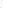 Prodávající se zavazuje, že bude zachovávat mlčenlivost o veškerých skutečnostech, o nichž se dozvěděl v souvislosti s výkonem činnosti na základě této Smlouvy. Prodávající se zavazuje, že obchodní a technické informace, které mu byly svěřeny Kupujícím či osobou pověřenou Kupujícím, nezpřístupní třetím osobám bez písemného souhlasu Kupujícího a nepoužije pro jiné účely než plnění předmětu a podmínek této Smlouvy. Prodávající se zavazuje, že zabezpečí před nepovolanými osobami takové informace, které tvoří nebo mohou tvořit obchodní tajemství a takové, které spadají pod ochranu zák. č. 148/1998 Sb., o ochraně utajovaných skutečností a o změně některých zákonů, ve znění pozdějších předpisů a zákona č. 101/2000 Sb., o ochraně osobních údajů, ve znění pozdějších předpisů. Povinnost mlčenlivosti dle tohoto odstavce se vztahuje i naosoby, které Prodávající pověří plněním této Smlouvy, tj. na zaměstnance Prodávajícího a další osoby, které Prodávající použije či pověří v souvislosti s poskytováním plnění dle této Smlouvy (poddodavatelé).9. 10. Prodávající a Kupující souhlasí a berou na vědomí, že při plnění práv a povinností dle této smlouvy dochází ke zpracování osobních údajů zaměstnanců Kupujícího a Prodávajícího či jiných fyzických osob, jejichž osobní údaje byly smluvními stranami sděleny v souvislosti s plněním této Smlouvy, ve smyslu Nařízení Evropského parlamentu a Rady (EU) 2016/679, obecné nařízení o ochraně osobních údajů (dále jen „Nařízení”), a ostatních obecně závazných právních předpisů. Osobní údaje jsou zpracovávány pouze za účelem plnění práv a povinností dle této Smlouvy a po dobu nezbytně nutnou pro plnění těchto práv a povinností, včetně vymáhání případných nároků z této Smlouvy, jakož i ke splnění povinností Kupujícího, které mu plynou ze zvláštních právních předpisů, zejména ze zákona o veřejných zakázkách. Smluvní strany se zavazují informovat své zaměstnance či jiné fyzické osoby, jejichž osobní údaje byly předány druhé smluvní straně v souvislosti s plněním této smlouvy, o tomto předání a poskytnout jim informace v souladu s čl. 13 Nařízení.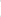 9. 11. Každá ze smluvních stran se zavazuje zachovávat mlčenlivost o všech informacích, jež o sobě smluvní strany navzájem získaly při uzavření této smlouvy a v rámci jejich dodavatelsko-odběratelského vztahu, které jsou jako důvěrné označeny nebo jejichž sdělení třetímu subjektu by mohlo ohrozit či poškodit kteroukoli smluvní stranu, a užívat takové informace pouze za účelem splnění svých závazků vyplývajících z těchto vztahů. Žádná ze smluvních stran není oprávněna sdělit takové informace jakékoliv třetí straně bez předchozího písemného souhlasu druhé smluvní strany a může sdělit tyto informace pouze svým zaměstnancům či poradcům, jež je potřebují znát, a to v nezbytném rozsahu, přičemž zajistí, aby i tyto osoby byly vázány povinností uchovávat informace v tajnosti. Povinnost dle tohoto článku a odstavce trvá po celou dobu trvání dodavatelskoodběratelských vztahů dle této Smlouvy, jakož i po jejich ukončení,9. 12. Prodávající prohlašuje, že zavedl potřebná technická a organizační opatření pro ochranu osobních údajů, např. proti odcizení či ztrátě, se kterými přichází do styku v rámci provádění servisních či jiných smluvních činností pro Kupujícího.9. 13. Prodávající odpovídá za odcizení či ztrátu osobních dat, které od Kupujícího převzal v rámci servisní či jiné smluvní činnosti pro Kupujícího. V případě úniku osobních údajů informuje prodávající neprodleně Kupujícího a poskytne mu veškerou součinnost při řešení takové situace.9. 14. Bez ohledu na výše uvedená ustanovení se za důvěrné nebudou považovat informace: jež byly oprávněné straně známy již v době uzavření této smlouvy;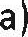 jež se staly nebo se stanou veřejně známé, nikoliv však chybou přijímací strany;jež byly přijímací stranou získány bez odkazování nebo používání informací obdržených od poskytující strany;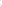 d) jež přijímací strana obdržela zákonným způsobem od třetí strany nebo je musí podle zákona přijímací strana sdělit.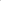 9. 15. Ustanovení občanského zákoníku o obchodním tajemství ani ustanovení zákona o registru smluv nejsou tímto článkem dotčena.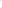 16. Prodávající výslovně souhlasí s tím, aby tato Smlouva včetně jejich případných změn byla vedena v evidenci smluv, která je veřejně přístupná a která obsahuje údaje zejména o smluvních stranách, předmětu smlouvy, výši finančního plnění a datum jejího podpisu. Prodávající uvádí následující skutečnosti, které považuje za obchodní tajemství a které by neměly být zveřejněny:- Nezveřejňovat jednotlivé položky cen z nabídky.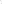 Prodávající prohlašuje, že ostatní skutečnosti uvedené v této Smlouvě nepovažuje za obchodní tajemství a uděluje svolení k jejich užití a zveřejnění bez stanovení jakýchkoliv dalších podmínek.9.17. Kontaktní osoby uvedené v označení smluvních stran je každá ze smluvních stran oprávněna měnit. O této změně, včetně uvedení nových kontaktních údajů, jsou smluvní strany povinny vždy písemně nejpozději do 3 dnů od provedené změny vyrozumět druhou smluvní stranu (také e-mailem či faxem).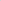 18. Písemnosti mezi stranami této Smlouvy, s jejichž obsahem je spojen vznik, změna nebo zánik práv a povinností upravených touto Smlouvou (zejména odstoupení od Smlouvy) se doručují do vlastních rukou. Povinnost smluvní strany doručit písemnost do vlastních rukou druhé smluvní straně je splněna při doručování poštou, jakmile pošta písemnost adresátovi do vlastních rukou doručí. Učinky doručení nastanou i tehdy, jestliže pošta písemnost smluvní straně vrátí jako nedoručitelnou a adresát svým jednáním doručení zmařil, nebo přijetí písemnosti odmítl.9,19. V rámci naplnění předmětu této Smlouvy budou veškeré písemnosti, které nesnesou zbytečného odkladu z hlediska splnění příslušných zákonných lhůt, mezi Smluvními stranami zasílány též e-mailem či faxem, kdy takové odeslání následně nahrazuje splnění povinnosti dle předchozího odstavce tohoto článku v případě, že adresát takto doručenou písemnost e-mailem potvrdí do 3 pracovních dnů odesílateli, Na žádost adresáta má odesílatel písemnosti povinnost zaslat příslušnou písemnost i na korespondenční adresu adresáta v písemné podobě.Smlouvu je možné ukončit: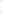 	a)	Písemnou dohodou smluvních stran,Písemnou výpovědí,Odstoupením od smlouvy.Smlouvu je možné ukončit výpovědí Kupujícího, a to i bez udání důvodu, Výpovědní lhůta činí 1 (jeden) měsíc a začíná běžen prvním dnem měsíce, který následuje po měsíci, ve kterém obdržela smluvní strana výpověď.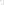 Odstoupit od Smlouvy lze pouze z důvodů stanovených ve Smlouvě nebo zákonem. Od této Smlouvy může smluvní strana dotčená porušením povinnosti jednostranně odstoupit pro podstatné porušení této Smlouvy, přičemž za podstatné porušení této Smlouvy se zejména považuje:na straně Kupujícího nezaplacení kupní ceny podle této Smlouvy ve lhůtě delší než 30 dní po dni splatnosti daňového dokladu,na straně Prodávajícího, jestliže nedodá řádně a včas předmět této Smlouvy a nezjedná nápravu do 5 pracovních dnů od písemného upozornění Kupujícím na neplnění této Smlouvy,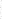 c) na straně Prodávajícího, postupuje-li Prodávající při plnění Smlouvy v rozporu s ujednáním této Smlouvy, s pokyny oprávněného zástupce Kupujícího či s právními předpisy.Kupující je oprávněn od Smlouvy odstoupit v případě, že podle údajů uvedených v registru plátců DPH se Prodávající stane nespolehlivým plátcem DPH.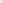 Účinky odstoupení od Smlouvy nastávají okamžikem doručení písemného projevu vůle druhé smluvní straně. Práva Kupujícího na uplatnění nároku na smluvní pokutu a náhradu újmy či škody vůči Prodávajícímu tím nejsou dotčena,Smluvní strany jsou povinny vypořádat si vzájemná práva a závazky v souladu s příslušnými ustanoveními občanského zákoníku.Skončením účinnosti Smlouvy zanikají všechny závazky smluvních stran. Skončením účinnosti nebo jejím zánikem nezanikají nároky na náhradu škody a zaplacení smluvních pokut sjednaných pro případ porušení smluvních povinností vzniklé před skončením účinnosti Smlouvy, a ty závazky smluvních stran, které podle Smlouvy nebo vzhledem ke své povaze mají trvat i nadále, nebo u kterých tak stanoví zákon.IO. Závěrečná ustanoveníV případech v této Smlouvě výslovně neupravených platí pro obě smluvní strany ustanovení zák. č. 89/2012 Sb., občanského zákoníku, ve znění pozdějších předpisů, zejména ustanoveními 5 2079 a násl. občanského zákoníku, tj. ustanovení o kupní smlouvě, a dále obchodní zvyklosti.Smluvní strany na sebe přebírají nebezpečí změny okolností v souvislosti s právy a povinnostmi smluvních stran vzniklými na základě této Smlouvy. Smluvní strany vylučují uplatnění ustanovení 5 1765 odst. 1 a 5 1766 občanského zákoníku na svůj smluvní vztah.Veškerá textová dokumentace, kterou při plnění předmětu Smlouvy předává či předkládá Prodávající Kupujícímu, musí být předána či předložena v českém jazyce.10,4, Smlouvu lze měnit pouze písemnými vzestupně číslovanými dodatky, podepsanými oprávněnými zástupci obou smluvních stran. Tato Smlouva je vyhotovena ve čtyřech vyhotoveních s platností originálu, přičemž každé z vyhotovení obsahuje i úplný soubor příloh, Každá smluvní strana obdržela po dvou vyhotoveních.V případě, že se některé ustanovení této Smlouvy, které je oddělitelné od ostatního obsahu této Smlouvy, stalo nebo stane neplatným, neúčinným nebo nevymahatelným, ať již zčásti nebo celku, platnost ostatních ustanovení této Smlouvy nebude dotčena. Namísto takového neplatného, neúčinného či nevymahatelného ustanovení budou ostatní ustanovení této Smlouvy vykládána přiměřeným způsobem tak, aby v mezích zákona bylo co možná nejvíce dosaženo smyslu této Smlouvy podle původního záměru a vůle Smluvních stran,Fyzické osoby, které tuto Smlouvu uzavírají za jednotlivé Smluvní strany, tímto prohlašují, že jsou plně oprávněny k platnému uzavření Smlouvy. Případné spory budou smluvní strany řešit přednostně dohodou.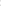 V případě, že nedojde ke smírnému řešení, bude spor řešen u místně a věcně příslušného soudu, Místní příslušnost věcně příslušného soudu l. stupně se řídí obecným soudem Kupujícího.Tato Kupní smlouva nabývá platnosti dnem jejího podpisu oběma smluvními stranami a účinnosti dnem uveřejnění v Registru smluv dle zákona č. 340/2015 Sb., o zvláštních podmínkách účinnosti některých smluv, uveřejňování těchto smluv a o registru smluv, v platném znění. Tato povinnost se vztahuje také na případné dodatky této Smlouvy. Uveřejnění smlouvy zajistí Kupující.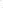 Smluvní strany shodně prohlašují, že jim nejsou známy žádné okolnosti, které by bránily uzavření této Smlouvy, že si tuto Smlouvu před jejím podpisem přečetly a jejímu obsahu porozuměly. Dále prohlašují, že Smlouva byla uzavřena po vzájemném projednání podle jejich pravé a svobodné vůle, vážně a srozumitelně, nikoliv v tísni a za nápadně nevýhodných podmínek. Na důkaz tohoto ji opatřují svými vlastnoručními podpisy.V Praze dne 1.12.2020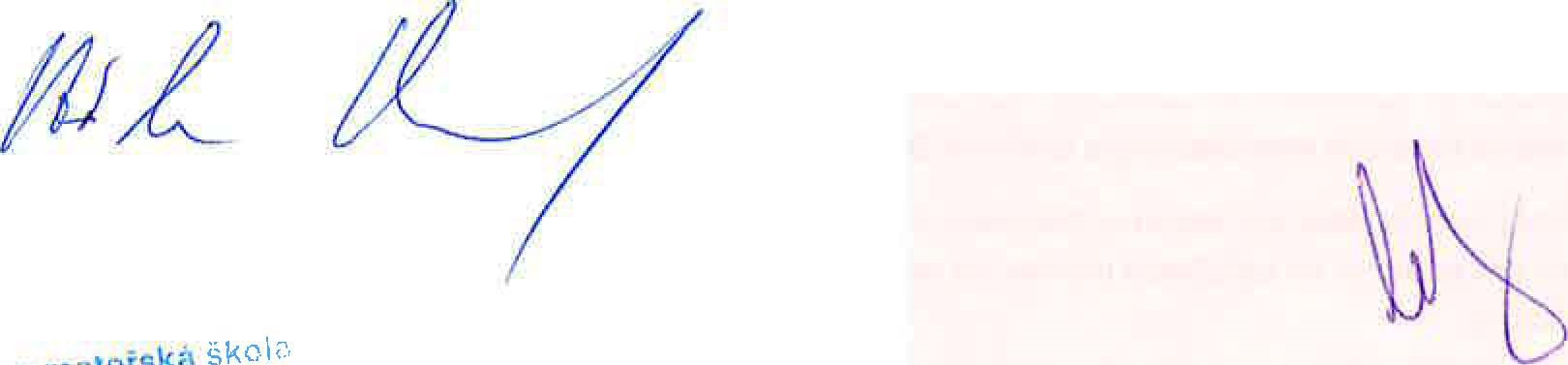 ZálĄadni škola matetská škola	K  v Praze 12	za Kupujícího	za Prodávajícího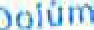 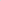 	U Domu služeb 29/2	Mgr. Bc, Běla Outratová	Jan Slabý00 Praba 4 - lv10(iionv	ředitel školy 37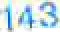 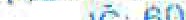 Přílohy smlouvy:1) Specifikace dodávek — položkový rozpočet.Prodávající:IT Market ICT, s.r.o.Oprávněný zástupce:Jan SlabýZapsaný:C 304743 vedená u Městského soudu v PrazePrávní forma:Společnost s ručením omezenýmIČO/DIČ:07649657 / CZ07649657Sídlo podnikání:U továren 999/31, Hostivař, 102 OO Praha 10osoba oprávněná jednat ve věcech smluvních:Jan Slabýkontaktní údaje: telefon: 608 365 170e-mail: slabv@itmarket.czosoba oprávněná jednat ve věcech technických:Jan Slabýkontaktní údaje: telefon: 608 365 170e-mail: slabv@itmarket.czbankovní spojení:č.ú.: 160528373/5500Cena celkem bez DPH1 656 306,03- Kččástka DPH347 824,27- KčCena celkem s DPH2 004 130,30- Kč